Приложение к ПриказуМинистерства здравоохранения  Приднестровской Молдавской Республики   от «____» ___________ 2021 года № _____Клинические рекомендации«Пневмония у детей»Коды по Международной статистической классификации болезней и проблем, связанных со здоровьем (МКБ 10): J18/J15.6/J14/J15/J13/J15.0/J15.9/J21/J15.1/J22/J15.2/J15.4/J15.5/J15.7/J15.8/J16.0/J17.2/J18.1/J12 Возрастная категория: ДетиГод утверждения: 2021 (пересмотр каждые 5 лет)Список сокращенийАБП – антибатериальный препаратАБР – антибиотикорезистентностьАМП – антимикробный препаратБА – бронхиальная астмаВП – анебольничная пневмонияГКС – глюкокортикостероидыИВЛ – искусственная вентиляция легкихДН – дыхательная недостаточностьИГ – иммуноглобулинИЛ – тнтерлейкинИТФ – ингибитор тканевого фактораКТ – компьютерная томографияЛС – лекарственное средствоМПК – минимальная подавляющая концентрацияОССН – острая сердечно-сосудистая недостаточностьДВС – диссеминированное внутрисосудистое свертываниеОПН – острая почечная недостаточностьИВ БДВ – интегрированное ведение белезней детского возрастаТермины и определенияПневмония — острое инфекционное заболевание, различное по этиологии (преимущественно бактериальное), характеризующееся очаговыми поражениями легких с внутриальвеолярной экссудацией, что проявляется выраженными в различной степени интоксикацией, респираторными нарушениями, локальными физикальными изменениями со стороны легких и наличием инфильтративной тени на рентгенограмме грудной клетки.Краткая информация1.1. Определение.Пневмония — острое инфекционное заболевание, различное по этиологии (преимущественно бактериальное), характеризующееся очаговыми поражениями легких с внутриальвеолярной экссудацией, что проявляется выраженными в различной степени интоксикацией, респираторными нарушениями, локальными физикальными изменениями со стороны легких и наличием инфильтративной тени на рентгенограмме грудной клетки.1.2. Этиология и патогенез1.2.1. Этиология Причинами врожденной пневмонии (см. табл. 1), возникшей в результате трансплацентарного инфицирования плода, чаще являются возбудители ТОRСH инфекции: Toxoplasma gondii, rubella, cytomegalovirus,herpes simplex virus, - а также Treponema pallium и Listeria monocytogenes. При этом пневмония обычно является частью врожденного генерализованного инфекционного процесса, проявляющегося гепатоспленомегалией, высыпаниями на коже и слизистых и поражением ЦНС.Таблица 1. Этиология врожденных пневмоний.Нередко можно выявить и другие симптомы врожденной инфекции, такие как хориоретинит (при краснухе и токсоплазмозе), везикулярные высыпания (при герпес-инфекции), костные изменения (при сифилисе) и т.д.При врожденной пневмонии, развившейся вследствие интранатального инфицирования, основными причинами заболевания являются бактериальные микроорганизмы, колонизирующие половые пути матери: стрептококки группы В (S. agalacticae), С. trachomatis, грамнегативные энтеробактерии (E. coli, Klebsiella spp.). У недоношенных детей описаны пневмонии, вызванные U. urealitica; указывается на возможность этиологической роли M. hominis. Пневмонии обычно развиваются на 3–7 сутки жизни ребенка. Исключением являются хламидийные пневмонии, для которых характерны сроки - 3–8 недели жизни.В более поздние сроки неонатального периода (3-4 недели жизни) и на втором месяце жизни причинами пневмонии у детей становятся респираторные вирусы (риносинтициальный вирус, аденовирус, вирусы парагриппа), а также S. aureus, грамнегативные энтеробактерии.В развитии пневмонии у детей первых дней и первых недель жизни большое значение имеет гестационная зрелость ребенка, состояние и зрелость системы сурфактанта и бронхолегочного аппарата, а также наличие пороков развития бронхиального дерева, перенесенная внутриутробная гипоксия, аспирация мекония, околоплодных вод, проведение интубации после рождения и искусственной вентиляции легких.При проведении ИВЛ у новорожденных детей пневмонии, развивающиеся в первые 3 дня вентиляции (ранние ИВЛ-ассоциированные пневмонии), имеют такую же этиологию, как и внебольничные пневмонии.Таблица 2. Этиология внебольничных пневмоний у детей++++ очень часто, +++ часто, ++ относительно нечасто, + редко, ± очень редко, — нет.Таблица 4. Этиология госпитальных пневмонийУ детей раннего возраста, начиная с 2-х месяцев и до 3 лет, в этиологии внебольничных пневмоний (см. табл. 2), существенно возрастает роль респираторных вирусов, которые могут быть как самостоятельной причиной заболевания, так и создавать вирусно-бактериальные ассоциации. Среди респираторных вирусов, способных стать причиной инфекции нижних отделов респираторного тракта и пневмонии, наибольшее значение имеют: риносинтициальный (РС) вирус, вирус парагрипа 3 и 1 типов, аденовирусы, риновирусы, короновирусы. Среди бактериальных возбудителей при внебольничных пневмониях наиболее часто встречаются: S. pneumoniae, H. influenzae, М. pneumoniae, C. pneumoniae, S. aureus и S. pyogenes. Этиологическая роль пневмококка заметно возрастает после второго месяца жизни ребенка и достигает максимума (35-45% всех случаев пневмонии) уже к 6-ти месячному возрасту. Внутрибольничные (госпитальные, нозокомиальные) пневмонии отличаются от внебольничных спектром возбудителей и их резистентностью к антибиотикам. Характер возбудителя находится в определенной зависимости от профиля стационара и его эпидемиологического режима. Но в большинстве своем госпитальные пневмонии вызывают такие возбудители как синегнойная палочка, золотистый и эпидермальный стафилококки, причем чаще метициллинрезистентные штаммы золотистого стафилококка, кишечная палочка, клебсиелла, другие представители кишечной группы бактерий (энтеробактер, цитробактер и т.д.), ацинетобактер. В последние годы все чаще регистрируется также грибковая этиология заболевания: кандидоз и аспергиллез. Кандидоз чаще развивается у недоношенных детей и пациентов реанимационных отделений, аспергиллез – проблема пациентов онкогематологических отделений (см. табл. 3,4).При ранних вентилятор-ассоциированных пневмониях характерна та же этиологическая структура, что и для внебольничных пневмоний соответствующего возраста детей. Для поздних - в этиологии пневмонии преобладают такие возбудители как Ps. aeruginosa, S. marsensens, Acinetobacter spp., а также S. aureus, Klebsiella pneumoniae, E. coli, Candida и др.Особую группу представляют иммунокомпроментированные больные. Особенности этиологии пневмоний у этой категории больных детей представлены в таблице 5:Таблица 5. Этиология пневмоний у иммунокомпрометированных больных1.2.3. Патогенез.Основной путь проникновения микробов — бронхолегочный с последующим распространением инфекта в респираторные отделы. Может быть гематогенный путь распространения, а также лимфогенный, но очень редко. Попадая в респираторные бронхиолы, инфекционный агент распространяется за их пределы, вызывая воспаление в паренхиме легких (т.е. пневмонию). При распространении бактерий и отечной жидкости через поры альвеол в пределах одного сегмента возникает сегментарная пневмония, а при более бурном распространении — долевая (крупозная) пневмония. Там же в процесс вовлекаются регионарные лимфатические узлы. На рентгенограммах это проявляется расширением корней легкого. Прогрессирует кислородная недостаточность. Развиваются изменения со стороны ЦНС, ССС, ЖКТ, нарушаются обменные процессы, прогрессирует ДН.Предрасполагающие факторы с учетом анатомо-физиологических особенностей органов дыхания:Анатомо - физиологические особенности бронхолегочной системы (недостаточная дифференцировка ацинусов и альвеол, слабое развитие эластической и мышечной ткани бронхов, обильное кровоснабжение и лимфоснабжение легочной ткани → развивается значительная экссудация и распространение пневмонического процесса, ↓ защитной функции мерцательного эпителия бронхов, слабость кашлевых толчков → задержка секрета в дыхательных путях и размножение микроорганизмов, узость нижних дыхательных путей → стенозирование и обтурация дыхательных  путей, морфофункциональная незрелость ЦНС, лабильность дыхательного и сосудодвигательного центров).незрелость клеточного и гуморального иммунитета;генетически обусловленные факторы (наследственное предрасположение, наследственные болезни);пассивное курение;ранний возраст;неблагоприятные социально-бытовые аспекты;наличие аномалий конституции, рахита, хронических расстройств питания.До 1 года дети госпитализируются обязательно в стационар на лечение, вне зависимости от тяжести.1.3. Эпидемиология.Иммунологическая, функциональная и анатомическая незрелость организма ребенка и широкий диапазон возможных возбудителей способствуют сохранению довольно высокой частоты пневмоний среди инфекционных заболеваний респираторного тракта у детей. Пневмония диагностируется приблизительно у 20 на 1000 детей первого года жизни, приблизительно у 40 на 1000 детей в дошкольном возрасте, а в школьном и подростковом – около 10 случаев на 1000 детей. Даже в экономически развитых странах пневмония остается одной из частых причин смертности. Однако это в меньшей степени касается внебольничных пневмоний, частота смерти от которых (вместе с гриппом) достигает 13,1 на 100 000 населения. Причем, от внебольничных пневмоний, главным образом, погибают дети раннего возраста (11,3 на 100 000, родившихся живыми), а также дети и подростки с нарушениями противоинфекционной защиты. Совершенно иная картина наблюдается при госпитальных пневмониях, летальность при которых по некоторым данным может достигать 40–50%.1.4 Кодирование по МКБ – 10J18 - Пневмония без уточнения возбудителяJ15.6 - Пневмония,  вызванная  другими  аэробными  грамотрицательными бактериямиJ14 - Пневмония, вызванная Haemophilus influenzaeJ15 - Бактериальная пневмония, не классифицированная в других рубрикахJ13 - Пневмония, вызванная Streptococcus pneumoniaeJ15.0 - Пневмония, вызванная Klebsiella pneumoniaeJ15.9 - Бактериальная пневмония неуточненнаяJ21 - Острый бронхиолитJ15.1 - Пневмония, вызванная Pseudomonas (синегнойной палочкой)J22 - Острая   респираторная   инфекция   нижних   дыхательных   путей неуточненнаяJ15.2 - Пневмония, вызванная стафилококкомJ15.4 - Пневмония, вызванная другими стрептококкамиJ15.5 - Пневмония, вызванная Escherichia coliJ15.7 - Пневмония, вызванная Mycoplasma pneumoniaJ15.8 - Другие бактериальные пневмонииJ16.0 - Пневмония, вызванная хламидиямиJ17.2 - Пневмония при микозахJ18.1 - Долевая пневмония неуточненнаяJ12 - Вирусная пневмония, не классифицированная в других рубриках1.5. КлассификацияРазличают острую (длительность до 6 недель), затяжную (длительность более 6 недель), рецидивирующую и хроническую пневмонию. В зависимости от преимущественной локализации поражения выделяют пневмонию очаговую, сегментарную, лобарную и интерстициальную. В соответствии с Международной классификацией болезней, травм, причин смерти 10–го пересмотра (МКБ-10) и «Классификацией клинических форм бронхолегочных заболеваний у детей» выделяют следующие формы пневмонии: внебольничную и внутрибольничную.Внебольничная пневмония (домашняя, амбулаторная) — это пневмония, развившаяся вне больницы или в первые 72 часа госпитализации.1. По этиологии:а) бактериальная (в то числе, вызванная атипичными бактериями);б) вирусная;в) грибковая;г) паразитарная;д) смешанная.Классификация по этиологии положена в основу МКБ 10 пересмотра. Однако, широкое использование этиологической классификации пневмонии невозможно, поскольку верификация этиологии ВП отсутствует у большинства пациентов, а клинические симптомы малоинформативны для этиологической диагностики.2. По морфологии:а) очаговая — один или несколько очагов пневмонической инфильтрации размером 1–2 см;б) очагово-сливная (псевдолобарный инфильтрат) — неоднородная массивная пневмоническая инфильтрация, состоящая из нескольких очагов. Может осложняться деструктивными процессами экссудативным плевритом;в) сегментарная — границы повторяют анатомические границы одного сегмента;г) полисегментарная — границы инфильтрации повторяют анатомические границы нескольких сегментов. Часто протекает с уменьшением размеров пораженного участка легкого (ателектатический компонент);д) лобарная (долевая) — инфильтрация охватывает долю легкого. Вариантом течения долевой пневмонии является крупозная пневмония;е) интерстициальная — наряду с негомогенными инфильтратами легочной паренхимы имеются выраженные, иногда преобладающие изменения в интерстиции легких. Редкая форма пневмонии, которая развивается у больных с ИДС.3. По течению:а) острая — длительность до 6 недель;б) затяжная — длительность более 6 недель.4. По тяжести:а) средней тяжести;б) тяжелая.5. По резвившимся осложнениям:а) плевральные осложнения — плеврит;б) легочные осложнения — полостные образования, абсцесс;в) легочно-плевральные осложнения — пневмоторакс, пиопневмоторакс;г) инфекционно-токсические осложнения — бактериальный шок.д) вентилятор-ассоциированные (нозокамиальные) пневмонии возникают у больных, находящихся на искусственной вентиляции легких (ИВЛ):1) ранние – первые 5 суток на ИВЛ;2) поздние – после 5 суток на ИВЛ;е) пневмонии у больных с иммунодефицитными состояниями (ИДС);    ж) пневмонии новорожденных:1) внутриутробные/врожденные (возникают в первые 3-6 дней после родов);2)  постнатальные/приобретенные: а) внебольничные/домашние (наблюдаются у доношенных новорождённых после 3-6 недель жизни, у недоношенных – после 1,5-3 месяцев жизни);б) госпитальные/нозокомиальные (возникают у доношенных новорожденных в возрасте от 3-6 дней до 3-6 недель жизни, у недоношенных - в возрасте от 3-6 дней до 1,5 – 3 месяцев жизни)1.6 Клиническая картинаВоспаление легких у ребенка может начинаться и постепенно, и остро. Заболеванию пневмонией часто предшествует ОРЗ. У ребенка на фоне субфебрильной или фебрильной температуры (38—39 °С) наблюдаются бледность, ухудшение сна, затруднение носового дыхания, чиханье, сухой поверхностный, беспокоящий ребенка кашель, у грудных детей — отказ от груди, срыгивания, иногда диспепсические явления. Периодически в области носогубного треугольника нередко развивается цианоз, который усиливается при беспокойстве ребенка.Отсутствие лихорадки у ребенка старше 6 месяцев исключает пневмонию. У детей первых месяцев жизни при ВП, вызванных C. trachomatis, температура тела незначительно повышена или нормальная.Клиника очаговой пневмонии у детей обычно развивается на 5-7-й день ОРЗ, ОРВИ. Общеинфекционная симптоматика характеризуется фебрильной температурой тела (>38°С), признаками интоксикации (вялостью, нарушением сна, бледностью кожных покровов, расстройством аппетита; у грудных детей - срыгиваниями и рвотой). Респираторные симптомы пневмонии у ребенка включают кашель (влажный или сухой), одышку, периоральный цианоз; иногда - участие в дыхании вспомогательной мускулатуры, втяжение межреберий. Течение очагово-сливной пневмония у детей всегда более тяжелое; нередко с дыхательной недостаточностью, токсическим синдромом, развитием плеврита или деструкции легочной ткани (см. табл. 6).Сегментарные пневмонии у детей протекают с лихорадкой, интоксикацией и дыхательной недостаточностью различной степени выраженности. Процесс восстановления может затягиваться до 2-3 месяцев. В дальнейшем на месте воспаления может формироваться сегментарный фиброателектаз или бронхоэктазы.Клиника крупозной пневмонии у детей отличается бурным началом, высокой лихорадкой с ознобами, болью при кашле и дыхании в грудной клетке, откашливанием «ржавой» мокроты, выраженной дыхательной недостаточностью. Нередко при пневмонии у детей развивается абдоминальный синдром с рвотой, болями в животе с симптомами раздражения брюшины.Интерстициальная пневмония у детей характеризуется преобладанием симптомов нарастающей дыхательной недостаточности: одышки, цианоза, мучительного кашля со скудной мокротой, ослабления дыхания; нередко - признаками правожелудочковой сердечной недостаточности.В числе осложнений пневмонии, встречающихся у детей, - инфекционно-токсический шок, абсцессы легочной ткани, плеврит, эмпиема плевры, пневмоторакс, сердечно - сосудистая недостаточность, респираторный дистресс - синдром, полиорганная недостаточность, ДВС-синдром (см. табл. 7).Таблица 7. Критерии для оценки тяжести ВП у детей.У госпитализированных пациентов оценка тяжести необходима для решения вопроса о необходимости перевода в ОРИТ. Выделяют 2 основных показания для перевода детей с ВП в ОРИТ:1. Тяжелая дыхательная недостаточность (стонущее дыхание, выраженное втяжение уступчивых мест грудной клетки).2. Пневмония с бактериемией (сепсис).Ключевыми клиническими признаками указанных состояний являются:а) SaO2< 90% на фоне оксигентерапии с содержанием кислорода более 60%;б) признаки шока;в) прогрессирующее нарастание частоты дыхания и пульса;г) рецидивирующее апноэ или редкое прерывистое дыхание;д) неспособность сосать грудь или пить.Примеры диагнозов1. Внебольничная пневмония верхней доли справа (S1, S2), нетяжелое течение, неуточненной этиологии. ДНI.2. Госпитальная пневмония нижней доли правого легкого, тяжелое течение, стафилококковой этиологии. (Осложнения: экссудативный плеврит справа).3. Внебольничная долевая (Str.pneumoniae) пневмония нижней доли правого легкого. Тяжелое течение. (Осложнения: правосторонний экссудативный плеврит. Инфекционно-токсическая почка. Дыхательная недостаточность 2 степени (клинически)).2.  ДиагностикаДиагностические исследования при пневмонии направлены на верификацию диагноза, идентификацию возбудителя, оценку тяжести течения и прогноза заболевания, выявление осложнений. Диагностический алгоритм при подозрении на пневмонию у детей включает сбор анамнеза, оценку жалоб, физическое обследование, комплекс лабораторных и инструментальных исследований, объем которых определяется тяжестью течения пневмонии, наличием и характером осложнений, сопутствующими заболеваниями.2.1. Жалобы и анамнез.У всех больных с подозрением на пневмонию рекомендуется провести оценку жалоб, социального статуса и семейно - бытовых условий, собрать полный медицинский, эпидемиологический анамнез.Уровень убедительности рекомендаций I (Уровень достоверности доказательств С).Комментарии: Подозрение на пневмонию должно возникать при наличии у больного лихорадки (выше 39,0) в сочетании с кашлем, втяжением нижней части грудной клетки, болью в грудной клетке, связанную с дыханием или кашлем. Развитию ВП могут предшествовать симптомы поражение верхних дыхательных путей (боли в горле, насморк и др.). При тяжелой ВП клиническая картина может дополняться развитием острой ДН и другой органной дисфункции.2.2. Физикальное обследование.У всех больных рекомендуется провести общий осмотр, измерить показатели жизнедеятельности (ЧДД, ЧСС, температура тела, пульсоксиметрия) и перкуссия, аускультация грудной клетки (см. табл. 8).Уровень убедительности рекомендаций I (Уровень достоверности доказательств С).Комментарии: Классическими объективными признаками пневмонии  являются: укорочение (притупление) перкуторного звука над пораженным участком легкого, появление бронхиального дыхания, наличие фокуса мелкопузырчатых хрипов или крепитации, усиление бронхофонии. Одним из ключевых признаков пневмонии является учащенное дыхание (тахипное):Таблица 8. Возрастные критерии тахипноэ.2.3. Лабораторная диагностикаВсем госпитализируемым пациентам с пневмонией рекомендуется общий анализ крови, общий анализ мочи.Уровень убедительности рекомендаций I (Уровень достоверности доказательств С).Комментарии: Данные общего анализа крови не являются специфичными и не позволяют высказаться о потенциальном возбудителе пневмонии. Динамичекая оценка показателей общего анализа крови у ребенка может помочь в оценке эффективности АБТ и режима их дозирования.Больным с тяжелой формой пневмонии рекомендуется биохимический анализ крови (мочевина, креатинин, глюкоза, СРБ, печеночные ферменты, билирубин).Комментарий: Биохимический анализ крови не дает какой-либо специфической информации при пневмонии, но обнаруживаемые отклонения могут указывать на наличие органной дисфункции, декомпенсацию сопутствующих заболеваний и развитие осложнений.2.4. Инструментальная диагностикаИнструментальная диагностика при ВП при пневмонии, рекомендуемые исследования: пульсоксиметрия, рентгенография, ультразвуковое исследование легких при наличии осложнений пневмонии, электрокардиографическое исследование (ЭКГ).Пульсоксиметрия — неинвазивный метод измерения насыщения артериальной крови кислородом, который рекомендуется провести у всех пациентов с ВП для объективной оценки тяжести.Основной рентгенологический признак - локальное снижение воздушности легочной ткани (инфильтрация) за счет накопления воспалительного экссудата в респираторных отделах. Изменения чаще носят односторонний характер, распространяются на один или два бронхолегочных сегмента. Контрольная рентгенография показана при ВП только в случае отсутствии эффекта от лечения и развития осложнений.Комментарии: Рентгенологическое исследование направлено на выявление признаков воспалительного процесса в легких, их распространенности, локализации, наличия осложнений. NB! Детям с симптомами нетяжелой пневмонии, которые не были госпитализированы, не должны проводить рентгенографию грудной клетки.КТ органов грудной полости не является обязательным методом исследования при пневмонии и выполняется только при наличии определенных показаний;Уровень убедительности рекомендаций I (Уровень достоверности доказательств С).Комментарии: части больных детей с пневмонией рентгенологическая картина не типична или клинические проявления, сходные с пневмонией, обусловлены другим патологическим процессом. В этих случаях полезными могут быть другие методы лучевой диагностики, в первую очередь КТ органов грудной полости.Показания к КТ:Отсутствие изменений в легких на рентгеновских снимках у пациента с вероятным диагнозом пневмонии.Нетипичные для пневмонии изменения на рентгенограммах.Рецидивирующая пневмония или затяжная пневмония, при которой длительность существования инфильтративных изменений в легочной ткани превышает один месяц (в обоих случаях причиной повторного возникновения или длительного сохранения изменений в легочной ткани может являться стеноз крупного бронха, обусловленный, в том числе, и злокачественным новообразованием).2.5 Иная диагностика (дифференциальная диагностика)Таблица 9. Дифференциальный диагноз и обоснование дополнительных исследований:3.  Лечение3.1 Консервативное лечениеРекомендована кислородотерапия: дать кислород всем детям, у которых уровень насыщения кислородом < 90 %. Для детей раннего возраста использовать лучше носовые канюли.Комментарий: Кислород предпочтительно подавать через носовые канюли, т.к. такой способ удобнее и безопаснее. Скорость потока 1-2 л/мин (0,5 л/мин для детей первых месяцев жизни). При использовании носовых канюль увлажнение кислорода не требуется. Лицевые маски с дыхательным мешком могут быть использованы для дачи 100% кислорода при проведении реанимационных мероприятий. Проверять состояние ребенка не реже, чем через каждые 3 часа. Обязательно проверять следующие параметры:- контролировать уровень насыщения крови кислородом посредством пульсоксиметрии;- проверять положение носовых канюль;- проверять, нет ли утечек кислорода в системе подачи кислорода;-корректировать скорость подачи кислорода;- проверить, не заблокированы ли дыхательные пути слизью (прочистить нос с помощью влажного тампона или с помощью аккуратной аспирации отсосом).Продолжать кислородотерапию до тех пор, пока насыщение крови кислородом у ребенка не будет стабильно >90% при  дыхании комнатным воздухом. Если состояние ребенка стабильное и улучшается, прекратить подачу кислорода на несколько минут. Если уровень SpO2 остается выше 90 %, отключить кислород и проверить этот показатель через полчаса и в последующем через каждые 3 часа в течение первых суток после отмены кислородотерапии.Если нет возможности проводить пульсоксиметрию, продолжительность кислородотерапии должна зависеть от клинических признаков, которые менее надежны.Клинические признаки:- центральный цианоз;- ребенок не может пить (если это вызвано дыхательной недостаточностью);- выраженное втяжение нижней части грудной клетки;- частота дыхания >70/мин;- кряхтящее дыхание (у младенцев раннего возраста);- нарушение сознания.Острая ДН является ведущей причиной летальности пациентов с ВП, в связи с чем, адекватная респираторная поддержка – важнейший компонент лечения данной группы пациентов наряду с системной АБТ.3.1.1 Показания к ИВЛ при острой ДН на фоне пневмонии:Абсолютные:а) остановка дыхания;б) нарушение сознания (сопор, кома), психомоторное возбуждение;в) нестабильная гемодинамика.Относительные:а) ЧДД >35/мин;б) РаО2/FiО2< 150 мм рт.ст.;в) повышение РаСО2> 20% от исходного уровня;г) нарушение сознания.3.1.2 Антибактериальная терапия Стартовыми антибиотикоми рекомендовано назначать:а) бета - лактамные антибиотики (амоксициллинжвлп** из расчета 50-80 мг/кг, аугментинжвлп** из расчета 80-90 мг/кг);б) ампициллинжвлп** из расчета 100 мг/кг в/м или в/в каждые 6-8 ч в течении как минимум 5 дней, в) гентамицинжвлп** 7,5 мг/кг в/м или в/в 1-2 раза в сутки в течении как минимум 5 дней, г) при тяжелых пневмониях возможна комбинация аугментина/ампициллинажвлп** с гентамициномжвлп**.При отсутствии эффекта от лечения антибиотиками первого ряда рекомендовано назначать цефтриаксонжвлп** из расчета 90 мг /кг в/м или в/в 1-2 раза в сутки. При атипичных формах пневмонии рекомендуются макролиды (азитромицинжвлп** из расчета 10 мг/кг/сутки).Комментарии: АБТ оказывает решающее влияние на прогноз пневмонии, поэтому при достоверном диагнозе или у больного в тяжелом состоянием с вероятным диагнозом ее следует начать незамедлительно.В амбулаторных условиях и стационаре стартовая АБТ проводится эмпирически. Уровень убедительности рекомендаций I (Уровень достоверности доказательств С).Комментарии: Проведенные доказательные исследования показали, что применение амоксициллина перорально даже при тяжелой неосложненной ВП у детей в возрасте от 3 мес. до 5 лет не уступает по эффективности ампициллину, введенному внутривенно. В связи с этим у всех детей с ВП не имеющих показаний к госпитализации, а также у госпитализированных детей со среднетяжелой ВП целесообразно использование пероральной АБТ. При тяжелой внебольничной пневмонии АБП назначается парентерально или в виде ступенчатой терапии (в два этапа - парентеральное введение 2–3 дня с последующим переходом на пероральное введение АБП).3.1.3 Поддерживающее лечение:а) санация верхних дыхательных путей по необходимости;б) если у ребенка значительно повышена температура тела (>39 С) рекомендуется назначить парацетамол (ацитоменофенжвлп**) из расчета 10-15 мг/кг на прием или ибупрофен из расчета 10 мг /кг на прием;в) если у ребенка астмоидное дыхание, рекомендовано дать быстродействующее бронхолитическое средство (сальбутамолжвлп** через спейсер коротким курсом до 5 дней в дозе 200 мкг до 3 раз в сутки (с возраста 6 мес.) и назначить кортикостероиды по необходимости (Дексаметазонжвлп** 0,1 – 0,6 мг/кг вводится внутримышечно);г) убедиться, что ребенок получает ежедневно необходимый объем жидкости в соответствии с возрастом (поощрение грудного вскармливания и прием жидкости перорально, если ребенок не может пить, дать жидкость частыми небольшими порциями), но избегать гипергидратации.Общая суточная потребность в жидкости рассчитывается по формуле: 100 мл/кг на первых 10 кг массы тела, затем 50 мл/кг на следующие 10 кг, далее 25 мл/кг на каждый последующий килограмм (см. табл. 10).Таблица 10. Потребности организма в жидкости  (ВОЗ)Ребенку с лихорадкой требуется больше жидкости, чем указано выше (увеличивайте объем на 10% на каждый 1*С повышенной температуры тела).  Стараться, чтобы ребенок начал есть, как только он будет в состоянии принимать пищу.Препараты от кашля, в т.ч. муколитики (амброксол, ацетилцистеин) не рекомендовано назначать детям до 5 лет. Рекомендована муколитическая терапия детям с хронической патологией легких, а также при наличии большого количества мокроты гнойного характера (муковисцидоз, бронхолегочная дисплазия). Противокашлевые препараты: стоптуссин (капли): до 7 кг 8 кап 3-4 раза в сутки; 7 - 12 кг 9 кап 3-4 раза в сутки; 12 – 20 кг 14 кап 3 раза в сутки; 20 - 30 кг 14 кап 3-4 раза в сутки; 30 - 40 кг 16 кап 3 – 4 раза в сутки; 40 - 50 кг 25 кап 3 – 4 раза в сутки.Дети старше 12 лет в таблетках:Менее 50 кг – по ½ таб. 4 раза в сутки; 50 – 70 кг по 1 таб. 3 раза в сутки;70 – 90 кг по 1 ½ таб. 3 раза в сутки.мукорегуляторы: Амброксолжвлп**(30 мг, р-р 7,5 мг/мл, сироп 15, 30 мг/5 мл): детям 6-12 лет по 15 мг, >12 лет по 30 мг 3 р/день после еды.Секретолитики и стимуляторы моторной функции дыхательных путей: Ацетилцистеинжвлп** (100, 200 мг) внутрь 2 - 3 раза в день.Антигистаминные препараты показаны только у детей с обострением атопических заболеваний на фоне ВП.Назначение пробиотиков рекомендуется у пациентов с фоновыми заболеваниями желудочно - кишечного тракта. Рутинное назначение пробиотиков при АБТ необоснованно.3.1.4 Другие возможные диагнозы и лечениеЕсли состояние ребенка не улучшается после 2-х дней лечения или если оно ухудшается обследуйте ребенка на наличие осложнений (плевральный выпот, абцесс легкого, пневмоторакс). Другими наиболее типичными заболеваниями являются:а) стафилококковая пневмония (подозрением на это заболевание служат стремительное ухудшение состояния, несмотря на проводимое лечение, наличие рентгенологических изменений, большое количество кокков в мазке мокроты или обильный рост золотистого стафилококка в посеве мокроты или жидкости, полученной при пункции плевральной полости);б) туберкулез (если у ребенка после курса лечения антибиотиками сохраняется лихорадка и кашель на протяжении более 2 недель в сочетании с признаками пневмонии необходимо обследовать на туберкулез).Дальнейшее ведение:а) детям с тяжелой формой пневмонии, эмпиемой и абсцессами легких или сохраняющимися симптомами необходимо проводить повторное рентгенологическое обследование;б) все дети без исключения, перенесшие пневмонию, находятся на диспансерном наблюдении у участкового врача в течение 1 года (осмотры проводят через 1, 3, 6 месяцев).Индикаторы эффективности лечения:а) исчезновение втяжения нижней части грудной клетки;б) нормализация частоты дыхания;в) нормализация температуры тела;г) положительная перкуторная и аскультативная динамика;д) исчезновение интоксикации;е) отсутствие осложнений.Лечение амбулаторных пациентовВсем пациентам с определенным диагнозом ВП в как можно более короткие сроки должны назначаться системные АБП.Уровень убедительности рекомендаций I (Уровень достоверности доказательств С).Комментарии: системная АБТ ВП при своевременном назначении и адекватном выборе препаратов улучшает прогноз. У пациентов с ВП, не нуждающихся в госпитализации, целесообразно назначение пероральных лекарственных форм АБП;Уровень убедительности рекомендаций I (Уровень достоверности доказательств С).Комментарии: парентеральные АБП при лечении ВП в амбулаторных условиях не имеют доказанных преимуществ перед пероральными, при этом создает угрозу развития постинъекционных осложнений и требуют дополнительных затрат на введение.Выбор препаратов для стартовой АБТ осуществляется эмпирически с учетом факторов, определяющих спектр потенциальных возбудителей и возраст пациента;Уровень убедительности рекомендаций I (Уровень достоверности доказательств С).АБП выбора у пациентов без сопутствующих заболеваний и других факторов риска инфицирования редкими и/или препарат выбора является амоксициллинжвлп** из расчета 50-80 мг/кг или аугментинжвлп** из расчета 80-90 мг/кг как минимум 5 дней.Уровень убедительности рекомендаций I (Уровень достоверности доказательств С).У всех пациентов через 48 - 72 ч после начала лечения необходимо оценить эффективность и безопасность стартового режима АБТ.Уровень убедительности рекомендаций I (Уровень достоверности доказательств С).Комментарии: основными критериями эффективности АБТ в первые три дня являются снижение температуры, отсутствие учащенного дыхания, уменьшение интоксикационного синдрома. Если у пациента сохраняется лихорадка и интоксикационный синдром, либо прогрессируют симптомы и признаки ВП или развиваются осложнения, АБТ следует расценивать как не эффективную.Дальнейшее ведение:а) повторный осмотр участкового врача через 2 дня или раньше, если ребенку стало хуже или он не может пить или сосать грудь, появляется лихорадка, учащенное или затрудненное дыхание;б) дети, перенесшие пневмонию, находятся на диспансерном наблюдении в течение 1 года (осмотры проводят через 1, 3, 6 и 12 месяцев).Индикаторы эффективности лечения:а) ликвидация симптомов ДН, общей интоксикации;б) восстановление экскурсии легких;в) купирование воспалительного процесса в легких;г) исчезновение кашля, учащенного дыхания, аускультативных данных пневмонии;д) улучшение самочувствия и аппетита.Доказательной эффективности физиолечения на течение пневмонии не доказано.3.2 Хирургическое лечение.На амбулаторном уровне - нетНа госпитальном - хирургическое вмешательство при развитии плеврита, деструктивных осложнений, пневмоторакса, пиопневмоторокса для установки дренажной трубки по Бюлау.3.3 Иное лечениеНе предусмотрено.4. РеабилитацияНе показана. Уровень убедительности рекомендаций I (Уровень достоверности доказательств В).5.  Профилактика и диспансерное наблюдение5.1. ПрофилактикаНеспецифическая профилактика ВП у детей формируется из комплекса мероприятий, предупреждающих возникновение ОРВИ: соблюдение принципов здорового образа жизни (как можно дольше естественное вскармливание, своевременное введение прикорма, достаточное пребывание на свежем воздухе, ограничение контактов в период повышенной заболеваемости. Специфическая профилактика ВП включает иммунизацию против пневмококковой и гемофильной инфекции, гриппа, а также против коклюша, кори и РС-инфекции.5.2. Диспансерное наблюдениеДиспансеризация - комплекс мер, направленный на выявление и предупреждение распространения патологий. Скрининг включает в себя постановку на учет и лечение больных, динамическое наблюдение после перенесенной болезни. Кроме того, проводятся мероприятия по оздоровлению пациентов. Особенно пристальное внимание терапевт или педиатр должен уделять людям с хроническими формами пневмонии.Наблюдение за детьми организует участковый педиатр. Он несет ответственность за привлечение профильных специалистов, пульмонолога, фтизиатра, аллерголога, кардиолога. В тесной связке с врачом работает медицинская сестра, осуществляющая патронаж детей, перенесших пневмонию и находящихся в группе риска.Диспансерное наблюдение детей, перенесших острую пневмонию, осуществляет участковый педиатр в течение 1 года при неосложненной пневмонии и 2 года — при осложненной. План наблюдения:а) осмотр участкового педиатра: 1) в возрасте до 3 месяцев, в первые 6 месяцев после болезни, осмотр проводится 2 раза в месяц; 2) во вторые 6 месяцев — 1 раз в месяц; 3) в возрасте 3-12 месяцев — 1 раз в месяц; 4) в возрасте 1-3 лет — 1 раз в 1,5 месяца; 5) в возрасте старше 3-х лет — 1 раз в 3 месяца. б) осмотр ЛОР - врачом — 2 раза в год, пульмонологом — 1 раз в год. в) Общий анализ крови и мочи — 1 раз в 3 месяца. Наибольшее внимание при диспансеризации требуют дети: а) перенесшие пневмонию с легочными и легочно-плевральными осложнениями, затяжным течением или рецидивирующей клиникой (кашель, лихорадка, локализованные хрипы); б) повторно болеющие острой пневмонией; — выписанные из стационара с остаточными явлениями; в) если в течение 4-6 недель активного лечения остаточные явления сохраняются, то ребенок должен быть осмотрен пульмонологом; г) при повторных эпизодах острой пневмонии в течение года дети должны быть осмотрены иммунологом; д) при наличии фоновых состояний, поддерживающих изменения в легких (рахит, гипотрофия, хронические очаги инфекции в носоглотке и др.), детей целесообразно направлять на лечение в загородные санатории для реабилитации. В конце года врач, обсудив состояние ребенка с пульмонологом, оформляет эпикриз, в котором отражает причины неблагоприятного течения острой пневмонии и четко на основании клинико-рентгенологических данных (а у детей старше 5 лет — спирографии) характеризует исход. При выздоровлении ребенок снимается с диспансерного учета.6. Организация медицинской помощиПри невозможности оказания медицинской помощи в рамках первичной медико-санитарной помощи и наличии медицинских показаний дети с ВП направляются на стационарное лечение.Показаниями для госпитализации являются:а) возраст до 6 месяцев жизни;б) тяжелая пневмония;в) наличие тяжелых фоновых заболеваний — врожденный порок сердца, хронические заболевания легких, сопровождающиеся инфекцией (бронхолегочная дисплазия, муковисцидоз, бронхоэктатическая болезнь и др.), иммунодефицит, сахарный диабет;г) проведение иммуносупрессивной терапии;д) отсутствие условий для лечения на дому или гарантий выполнения рекомендаций — социально неблагополучная семья, плохие социально-бытовые условия;е) отсутствие ответа на стартовую АБТ в течение 48 ч (сохранение высокой лихорадки, нарастание дыхательной недостаточности, появление возбуждения или угнетения сознания).Антибактериальную терапию начинают незамедлительно при установленном диагнозе пневмонии, а также при подозрении на пневмонию у тяжелого больного. У детей в возрасте старше 6 месяцев лечение нетяжелых, неосложненных пневмоний проводится амбулаторно. 7.  Дополнительная информация, влияющая на течение и исход заболеванияНесвоевременно или неправильно леченая пневмония может закончиться развитием пневмосклероза и деформацией бронхов в зоне поражения. Такие исходы сейчас наблюдаются, в основном у детей с муковисцидозом, пороками развития и др. Усиление и деформация легочного рисунка, которое может сохраняться в течение нескольких месяцев (нередко принимаемые на КТ за склеротические изменения), не требует ни уточняющих исследований, ни лечения.Критерии качества оказания медицинской помощи(госпитализированные пациенты)Список литературыВнебольничная пневмония у детей: распространенность, диагностика, лечение, профилактика. Научно-практическая программа. М.: Оригинал-макет, 2010.  64 с.Оказание стационарной помощи детям. Руководство по лечению наиболее распространенных болезней у детей: карманный справочник. – 2-е изд. – М.: Всемирная организация здравоохранения, 2013. – 80-90 с.Таточенко В.К. Болезни органов дыхания у детей: практическое руководство. М.: «ПедиатрЪ», 2012.- 480 с.А.А. Баранов (ред.). Руководство по амбулаторно-клинической педиатрии. М. Гэотар - Медиа. 2-е изд. 2009.Приложение А1 Состав рабочей группыМаковеева Светлана Владимировна – врач педиатр высшей категории, заместитель главного врача ГУ «ТКЦАПП» по детству;Бондарчук Оксана Владимировна – врач педиатр первой  категории, заведующая отделением респираторной патологии у детей ГУ«РЦМиР»;Мельникова Марина Андреевна - ассистент  кафедры  педиатрии, акушерства и гинекологии медицинского факультета  ПГУ им. Т.Г. Шевченко; Переман Татьяна Павловна  – врач педиатр высшей категории, заведующая III–м  педиатрическим отделением   ГУ«РЦМиР»;Шевченко Алла Сергеевна – врач педиатр второй категории, заместитель главного врача по педиатрии ГУ«БЦМиР»;Григорчук Вера Григорьевна - врач высшей категории, зав. I педиатрическим отделением ГУ«БЦМиР» ;Коломечук Полина Сергеевна - врач ординатор  III пед. отд. ГУ «ТКЦАПП»;У членов рабочей группы отсутствует конфликт интересов.Приложение А2 Справочные материалы, включая соответствие показаний к применению и противопоказаний, способов применения и доз лекарственных препаратов, инструкции по применению лекарственных препаратовНастоящие клинические документы несут рекомендательный характер для организаторов здравоохранения и практикующих специалистов соответствующего клинического направления. Виды и объемы медицинской помощи населению Приднестровской Молдавской Республики, в соответствии с данными клиническими рекомендациями, могут быть обеспечены за счет средств и в пределах лимитов финансирования, предусмотренных законами о республиканском бюджете, при наличии источников финансирования, а также других поступлений, не запрещенных действующим законодательством Приднестровской Молдавской Республики. Объем диагностических и лечебных мероприятий для конкретного пациента определяет лечащий врач, в соответствии с требованиями к объему исследований при определенных заболеваниях, состояниях, с учетом возможностей лечебно-профилактической организации по предоставлению определенных видов исследований и лечения.Актуализация данных клинических рекомендаций будет проводиться не реже, чем один раз в 5 лет. Принятие решения об обновлении будет принято на основании предложений, представленных медицинскими профессиональными некоммерческими организациями с учётом результатов комплексной оценки лекарственных препаратов, медицинских изделий, а также результатов клинической апробации. Рекомендации к схемам применения и дозам лекарственных препаратов, прописаны в тексте данных клинических рекомендаций. ЖВЛП** - лекарственный препарат, входящий в Перечень жизненно необходимых и важнейших лекарственных препаратов для медицинского применения на 2021 год (Приказ МЗ ПМР от 01 июля 2019 г № 446 года «Об утверждении Перечня  жизненно – важных лекарственных средств»). Данные клинические рекомендации разработаны с учетом следующих нормативно-правовых документов: Закон Приднестровской Молдавской Республики от 16.01.1997 года №29-3 «Об основах охраны здоровья граждан (СЗМР 97-1) в текущей редакции;Постановление Правительства Приднестровской Молдавской Республики от 31 января 2020 года № 16 «Об утверждении Программы государственных гарантий оказания гражданам Приднестровской Молдавской Республики бесплатной медицинской помощи»; Приказ Министерства здравоохранения и социальной защиты Приднестровской Молдавской Республики от 17 декабря 2004 года № 689 «Об утверждении «Правил госпитализации в лечебно-профилактическое учреждение» и «Перечня заболеваний и острых состояний, требующих лечения в стационарных условиях»;Приложение Б Алгоритм ведения пациента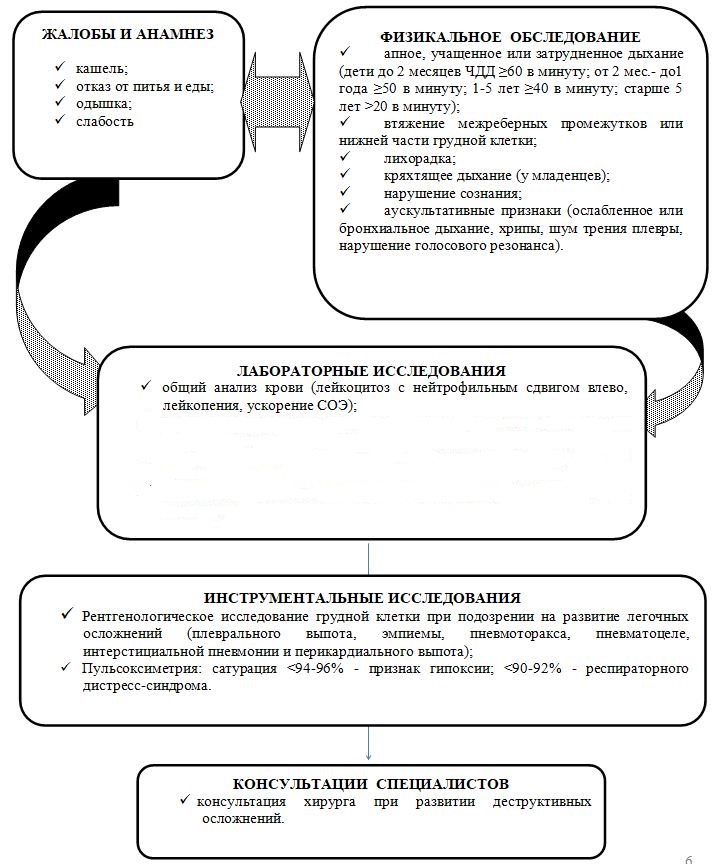 Приложение В  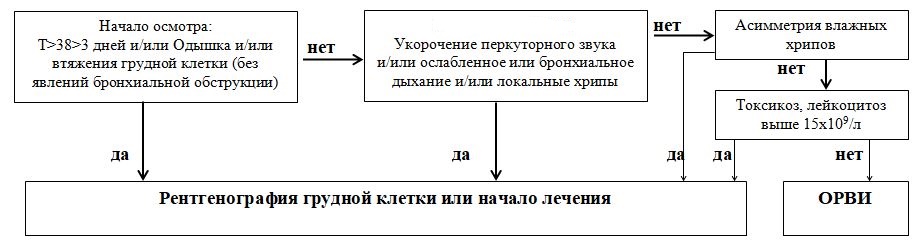 Информация для пациентаОстрая пневмония — это острое инфекционное заболевание, преимущественно бактериальной природы, характеризующееся поражением респираторных отделов в легких.Начало заболевания острое с повышения температуры тела до 38 – 40 °С, кашля, нарушения общего состояния ребенка, отказа от еды, затрудненного дыхания, беспокойства. При этих симптомах необходимо немедленно вызвать врача. Нелеченые пневмонии при несвоевременном обращении к врачу, могут привести к различным осложнениям и летальному исходу.Показаниями для госпитализации являются:возраст до 6 месяцев жизни;тяжелая пневмония;наличие тяжелых фоновых заболеваний — врожденный порок сердца, хронические заболевания легких, сопровождающиеся инфекцией (бронхолегочная дисплазия, муковисцидоз, бронхоэктатическая болезнь и др.), иммунодефицит, сахарный диабет;проведение иммуносупрессивной терапии;отсутствие условий для лечения на дому или гарантий выполнения рекомендаций — социально неблагополучная семья, плохие социально-бытовые условия;отсутствие ответа на стартовую АБТ в течение 48 ч (сохранение высокой лихорадки, нарастание дыхательной недостаточности, появление возбуждения или угнетения сознания).К первичной профилактике относятся здоровый образ жизни родителей, исключающий воздействие вредностей на плод во время беременности, рациональное вскармливание детей, закаливающие процедуры.Вторичная профилактика включает:профилактику и лечение ОРВИ;раннюю госпитализацию больных пневмонией детей с отягощенным преморбидным фоном;своевременное лечение гипотрофии, рахита, иммунодефицитных состояний;санацию хронических очагов инфекции.           Прогноз при своевременном применении антибактериальной терапии благоприятный. Выписанные из стационара в период клинического выздоровления берутся на диспансерный учет. После выписки из стационара 2-4 недели ребенок не должен посещать детские учреждения. Дети до шести месяцев первый месяц осматриваются раз в неделю, затем — два раза в месяц; с шести до двенадцати месяцев — раз в десять дней в течение первого месяца, затем — раз в месяц. После одного года до трех лет — раз в первый месяц, затем — раз в три месяца.Большинство детей в специальных реабилитационных мероприятиях не нуждаются.Режим назначается с максимальным использованием свежего воздуха. Назначаются ежедневно при необходимости дыхательная гимнастика, ЛФК с постепенным повышением физических нагрузок. Питание должно быть рациональным для соответствующего возраста. Медикаментозная реабилитация осуществляется по индивидуальным показаниям.Антенатальное инфицированиеИнтранатальное инфицированиеToxoplasma gondii,Rubella,Cytomegalovirus,Herpes simplex virus,Treponema palliumListeria monocytogenesстрептококки группы В(S. аgalacticae),С. trachomatis,грамнегативные энтеробактерии (E. coli, Klebsiella spp.)U. urealitica,M. hominisВозрастВирусыБактерии2 недели – 2 месяцаРиносинтициальный вирус,Аденовирус,Вирусы парагриппаS. aureus,Грамнегативные энтеробактерии,C. trachomatis2 месяца – 4 годаРиносинтициальный вирус, парагрипп 3 и 1 типов, грипп А и В, аденовирус, риновирусы, энтеровирусы, короновирусывирусы кори, краснухи, ветряной оспыS. pneumoniae,H. influenzae,М. pneumoniae,C. pneumoniae,S. aureu,S. pyogenes .5 - 7 летРиносинтициальный вирус, парагрипп 3 и 1 типов, грипп А и В, аденовирусS. pneumoniaeM. pneumoniae,H. influenzae,C. pneumoniaeСтарше 7 летГриппт А и ВПарагрипп 3 и 1 типовM. pneumoniae,S. pneumoniae,C. pneumoniaeТаблица 3. Основные бактерии, вызывающие ВП у детей в различном возрастеТаблица 3. Основные бактерии, вызывающие ВП у детей в различном возрастеТаблица 3. Основные бактерии, вызывающие ВП у детей в различном возрастеТаблица 3. Основные бактерии, вызывающие ВП у детей в различном возрастеТаблица 3. Основные бактерии, вызывающие ВП у детей в различном возрастеТаблица 3. Основные бактерии, вызывающие ВП у детей в различном возрастеТаблица 3. Основные бактерии, вызывающие ВП у детей в различном возрастеТаблица 3. Основные бактерии, вызывающие ВП у детей в различном возрастеТаблица 3. Основные бактерии, вызывающие ВП у детей в различном возрастеТаблица 3. Основные бактерии, вызывающие ВП у детей в различном возрастеТаблица 3. Основные бактерии, вызывающие ВП у детей в различном возрастеБактерииВозрастная группаВозрастная группаВозрастная группаВозрастная группаВозрастная группаВозрастная группаВозрастная группаВозрастная группаВозрастная группаБактерииНоворожденныеНоворожденныеНоворожденные1–3 мес.1–3 мес.4 мес – 4 года4 мес – 4 года5–18 летStreptococcus pneumoniae++++++++++++++++++++Haemophilus influenzae+++++++±Streptococcus pyogenes–––+++++Staphylococcus aureus+++++++++++++Streptococcus agalactiae+++++++++++–––Escherichia coli++++++++–––Mycoplasma pneumoniae–––++++++++++Clamydophyla pneumoniae–––++++++Legionella pneumophila++++++++Chlamydia trachomatis+++++++–––Bordetella pertussis±±±+++++++Характер отделенияПатогеныРеанимация, ОРИТ, ХирургияСинегнойная палочка,Золотистый и эпидермальный стафилококки,Кишечная палочка,Клебсиелла,Ацинетобактер,КандидаОнкогематологияСинегнойная палочка,Золотистый и эпидермальный стафилококки,ЭнтеробактерииАспергиллюсТерапевтические отделенияЗолотистый и эпидермальный стафилококкиКлебсиелла,Вентилятор - ассоциированные пневмонии: РанниеПоздние Соответствует возрастной этиологической структуре.Ps. aeroginoses, S. marsensens, Acinetobacter spp., S. aureus, Klebsiella pneumoniae, E. coli, CandidaГруппы больныхПатогеныНедоношенные детиPneumocysta carinae, Ureaplazma urealiticaБольные нейтропениейГрамнегативные энтеробактерии, Грибы рода КандидаБольные с первичным клеточным иммунодефицитомPneumocysta carinae, Грибы рода КандидаБольные с первичным гуморальным иммунодефицитомПневмококк, Стафилококки, ЭнтеробактерииБольные с приобретенным иммунодефицитом (СПИД)Пневмоцисты , Цитомегаловирус, Микобактерии туберкулеза, Грибы рода КандидаТаблица 6. Клинические проявления пневмонии.Таблица 6. Клинические проявления пневмонии.Частые симптомыЛихорадка с ознобом, потеря аппетита, кашель, тахипноэпневмониии/или диспное.Нечастые симптомы пневмонииБоль в грудной клетке и животе, рвота, у детей раннего возраста — нарушение сознания, судороги.Перкуссия легкихЛокальное укорочение перкуторного звукаАускультация легкихОслабленное или бронхиальное дыхание, крепитация или мелкопузырчатые влажные хрипы, бронхофонияСимптомы Дети до 1 годаДети до 1 годаДети старше 1 годаДети старше 1 годаСимптомы Средней тяжести Тяжелая Средней тяжестиТяжелая Лихорадка, С< 38,5-39,0> 39,0< 38,5-39,0>39,0Частота дыханий в мин≤ 60>60≤ 40>40SaO2 (при вдыхании атмосферного воздуха) %≥ 94≤ 90≥ 94≤ 90ДиспноэРаздувание крыльев носа, учащенное дыхание, втяжение нижней части грудной клетки, стонущее дыхание, неспособность сосать грудь или питьУмеренная одышка с участием вспомогательной мускулатурыРаздуваниекрыльев носа, учащенное дыхание, втяжение нижней части грудной клетки, стонущее дыханиеДругие симптомыПитание не нарушеноЦентральный цианоз, неспособность сосать грудь или питьЦентральный цианоз, признаки обезвоживанияВозрастНормальные значения (дыхание в минуту)Тахипное (дыханий в минуту)до 2 мес30–50≥ 602—12 мес25–40≥ 501—5 лет20–30≥ 40> 5 лет15–25≥ 30Диагноз Симптомы в пользу диагнозаПневмония- кашель с учащенным дыханием
- втяжение нижней части грудной клетки- лихорадка- влажные хрипы или бронхиальное дыхание при аускультации или притупление перкуторного звука- стонущее дыханиеПлевральный выпот или эмпиема плевры- снижение подвижности грудной клетки на стороне поражения- «каменная» тупость перкуторного звука (над выпотом)- отсутствие дыхательных шумов (над выпотом)Бронхиальная астма или астмоидное дыхание- периодические приступы одышки или астмоидного дыхания- ночной кашель или кашель с астмоидным дыханием при физической нагрузке- положительный эффект от применения бронхолитиков- аллергия или бронхиальная астма у ребенка или в семейном анамнезеБронхиолит - кашель- астмоидное дыхание и влажные хрипы- обычно встречается у детей младше 1 годаТуберкулез- длительный кашель (более 14 дней)- контакт с больным туберкулезом в анамнезе- замедление роста, истощение или потеря веса- положительная реакция Манту- рентгенологическое исследование грудной клетки может выявить первичный туберкулезный комплекс или миллиарный туберкулез- обнаружение микобактерий туберкулеза при исследование мокроты у детей более старшего возрастаКоклюш- приступы спазматического кашля, сопровождающимися репризами, рвотой, цианозом или апноэ- отсутствие симптомов между приступами кашля- отсутствие лихорадки- отсутствие вакцинации АКДС в анамнезеИнородное тело- внезапное возникновение удушья в анамнезе- внезапное развитие стридора или дыхательной недостаточности- локализованные участки свистящего или ослабленного дыхания при аускультацииПневмоторакс - внезапное начало, обычно после обширной травмы грудной клетки- коробочный или тимпанический звук при перкуссии с одной стороны грудной клетки- смещение средостения в сторону, противоположную пораженной сторонеЛожный круп- стридор при вдохе- ребенок болен корью- лающий кашель- осиплый голосДифтерия- отсутствие вакцинации АКДС в анамнезе- стридор при вдохе- серые налеты (пленки) на слизистой оболочке глотки- нарушение сердечного ритмаВес ребенка в кгФизиологическая потребность ребенка в жидкости мл/сут2200440066008800101000121100141200161300181400201500221550241600261650№п/пКритерии качестваУровеньдостоверностидоказательствУровеньубедительностирекомендаций1Выполнен осмотр врача-педиатра не позднее 1 ч (15 мин при тяжелой пневмонии) с момента поступления в стационар.2В2Выполнена обзорная рентгенография в передней прямой проекции.2А3Выполнен общий (клинический) анализ крови.2А4Выполнен биохимический анализ крови  (мочевина, креатинин, печеночные ферменты, билирубин, глюкоза) при тяжелой пневмонии.2А5Введение первой дозы АМП не позднее 4 ч (1 ч при тяжелой пневмонии) с момента установления диагноза.2А6Назначена стартовая АБТ в соответствии с клиническими рекомендациями.2А7Назначена оксигенотерапия при SpО2 ниже 90%.1А8Проведена терапия, направленная на коррекцию циркуляторных нарушений (введение инфузионных  растворов, по показаниям - вазопрессоров и циркуляторных нарушений).1А9Достигнута стойкая нормализация температуры тела (>72 часов).2В